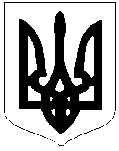 	ЛИСЯНСЬКА СЕЛИЩНА РАДА	ВИКОНАВЧИЙ КОМІТЕТ РІШЕННЯ від 22.01.2021                                смт Лисянка                                                  № 4Про клопотання перед Звенигородською районною радою щодо передачі матеріальних цінностей реорганізованої Лисянської районної ради у комунальну власність Лисянської селищної радиВідповідно до статей 29, 43, 59, 73 пункту 10 розділу V «Прикінцеві та перехідні положення» Закону України «Про місцеве самоврядування в Україні», статей 104, 190 Цивільного кодексу України, статей 59, 139 Господарського кодексу України, статей 4, 8 Закону України «Про добровільне об’єднання територіальних громад», Закону України «Про передачу об’єктів права державної та комунальної власності», Закону України «Про внесення змін до деяких законів України щодо впорядкування окремих питань організації та діяльності органів місцевого самоврядування і районних державних адміністрацій», розглянувши лист Черкаської облдержадміністрації «Про надання інформації» від 15.01.2021 р. № 916/01-56 щодо передачі майна з державної у комунальну власність громад, з метою забезпечення працівників органів місцевого самоврядування технічно обладнаними робочими місцями та враховуючи потребу комплектування кабінетів меблями, збереження профілю діяльності за конкретним цільовим призначенням та надання належного рівня державних послуг селищною радою населенню об’єднаної територіальної громади та беручи до уваги недостатній рівень забезпечення працівників укомплектованими робочими місцями, а деколи і взагалі відсутність майна і технічного обладнання, яке необхідне надати працівникам для виконання своїх прямих обов’язків:Клопотати перед Звенигородською районною радою щодо передачі матеріальних цінностей реорганізованої Лисянської районної ради у комунальну власність Лисянської селищної ради (комп’ютерну техніку, автомобіль ВАЗ2104, меблі тощо).Контроль за виконанням рішення залишаю за собоюСелищний голова 								А.П.Проценко